SRIJEDA, 9.6.2021. PRIRODA I DRUŠTVO- SVI UČENICINA CRTICE KANTE NAPIŠI KOJE SLOVO OTPADA PRPADA KOJEM SPREMNIKU .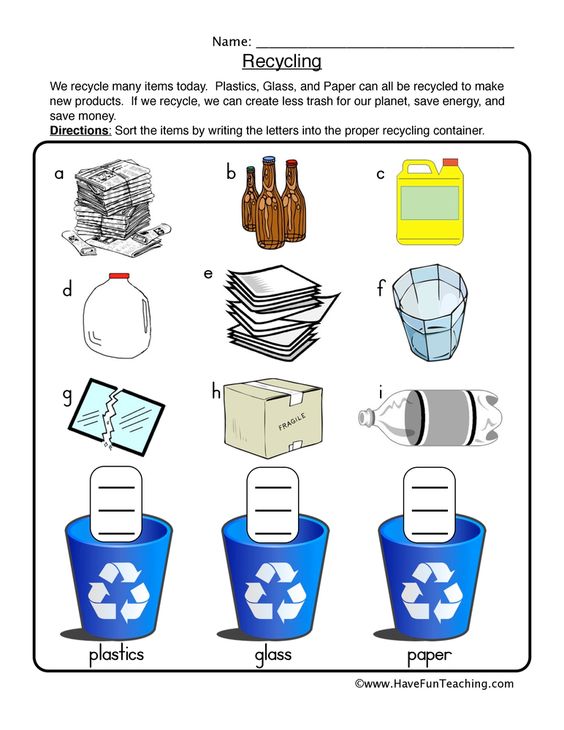 PLASTIKA                     STAKLO                 PAPIR